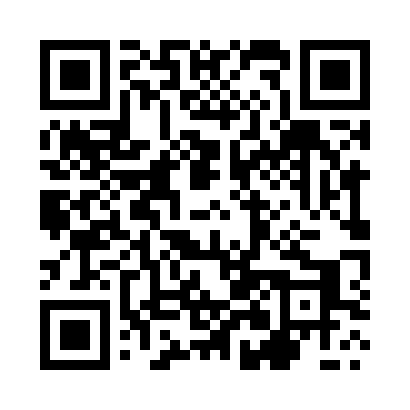 Prayer times for Swiebodzice, PolandWed 1 May 2024 - Fri 31 May 2024High Latitude Method: Angle Based RulePrayer Calculation Method: Muslim World LeagueAsar Calculation Method: HanafiPrayer times provided by https://www.salahtimes.comDateDayFajrSunriseDhuhrAsrMaghribIsha1Wed3:035:2812:525:588:1710:312Thu2:595:2612:525:598:1810:343Fri2:565:2412:526:008:2010:374Sat2:525:2212:516:018:2110:405Sun2:495:2112:516:028:2310:436Mon2:455:1912:516:038:2410:467Tue2:425:1712:516:048:2610:498Wed2:385:1612:516:058:2710:539Thu2:375:1412:516:068:2910:5610Fri2:365:1212:516:078:3110:5811Sat2:355:1112:516:088:3210:5912Sun2:355:0912:516:098:3411:0013Mon2:345:0812:516:098:3511:0014Tue2:335:0612:516:108:3711:0115Wed2:335:0512:516:118:3811:0216Thu2:325:0312:516:128:3911:0217Fri2:325:0212:516:138:4111:0318Sat2:315:0112:516:148:4211:0319Sun2:314:5912:516:148:4411:0420Mon2:304:5812:516:158:4511:0521Tue2:304:5712:516:168:4611:0522Wed2:294:5612:516:178:4811:0623Thu2:294:5512:516:188:4911:0724Fri2:294:5312:526:188:5011:0725Sat2:284:5212:526:198:5211:0826Sun2:284:5112:526:208:5311:0827Mon2:274:5012:526:218:5411:0928Tue2:274:4912:526:218:5511:1029Wed2:274:4912:526:228:5611:1030Thu2:274:4812:526:238:5711:1131Fri2:264:4712:526:238:5911:11